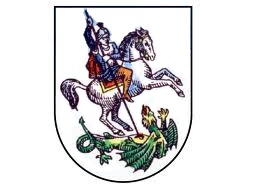 GIMNAZIJA JURJA BARAKOVIĆA Perivoj Vladimira Nazora 3, 23000 ZadarKLASA: 602-03/20-01/116URBROJ: 2198-1-58-20-01U Zadru, 15.6. 2020. Na temelju članka 22.stavka 9. Zakona o odgoju i obrazovanju u osnovnoj i srednjoj školi (Narodne novine br.87/08., 86/09., 92/10., 105/10., 90/11., 5/12., 16/12., 86/12., 126/12., 94/13., 152/14 i 7/17, 68/18., 98/19. i 64/20,  Pravilnika o elementima i kriterijima za izbor kandidata za upis u I. razred srednje škole (NN 49/15, NN 47/17)  i Odluke Ministarstva znanosti i obrazovanja o upisu učenika u I. razred srednje škole u školskoj godini 2020./2021. (NN 62/2020.) od 27. svibnja 2020.; u daljem tekstu: Odluka), Gimnazija Jurja Barakovića  oglašava OBAVIJEST ZA UPIS UČENIKA U PRVI RAZRED ŠKOLSKE GODINE 2020/21.Učenicima se nudi i mogućnost učenja Francuskog jezika kao fakultativnog (neobveznog) predmeta. Rokovi za upis učenika u 1. razred: sukladno točkama X i XI Odluke o upisu učenika u !. razred srednje škole u školskoj godini 2020/ 21.godini:  ZAPRIMANJE UPISNICA I OSTALE DOKUMENTACIJE POTREBNE ZA UPIS:                                     Osobno u školu : 27. srpnja od 9:00  do 17:00                                                                  28. srpnja od  8:00 do 12:00 ili Elektroničkim putem:  na e-mail: upisi@gjb.hrNovost od ove godine je mogućnost dostave upisnica u srednju školu, kao i ostalih dokumenata važnih za upis osobno ili elektroničkim putem (skenirano ili slikano).
Prilikom dostavljanja upisnice elektroničkim putem učenik se može izjasniti o izbornim predmetima te odabiru stranih jezika.

Upisnicu elektroničkim putem može poslati samo roditelj/skrbnik, a u e-poruci dužan je dostaviti i svoj osobni kontakt (broj telefona, broj mobitela) kako bi ga škola mogla kontaktirati. 
 Program obrazovanjaTrajanje obrazovanja (godine) Broj razrednih odjela Broj upisnih mjesta Opća gimnazija 4488Prirodoslovno-matematička gimnazija 4122Posebni uvjeti Popis predmeta posebno važnih za upis (7. i 8. razred OŠ) Predmet posebno važan za upis po izboru škole Natjecanje po izboru škole Prvi strani jezik Termin provjere engleskog jezika (samo za kandidate koji ga nisu učili u OŠ) Drugi strani jezik Opća gimnazija Hrvatski jezik MatematikaPrvi strani jezikGeografijaPovijestBiologija Natjecanje i smotra iz BiologijeEngleski jezik13.7. 2020. u 9:00Njemački jezikTalijanski jezik Prirodoslovno-matematička gimnazija Hrvatski jezikMatematikaPrvi strani jezikKemija Fizika Biologija Natjecanje i smotra iz Biologije Engleski jezik 13.7. 2020. u 9:00Njemački jezik Talijanski jezik